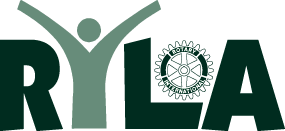 (Programmet er foreløpig og kan bli endret.)Fredag 24. februar10:30		Ankomst / registrering11:00 - 12:30	VelkommenPresentasjon av Rotary, RYLA og RotaractBli kjent / presentasjon av programmet12:30-13:30	Lunsj13:30-17:00	Presentasjon  : Sentrale ledelsesutfordringerKommunikasjon, motivasjon og samarbeidGruppeøvelser, diskusjon og refleksjon17:15 -17:45	Forberedelse til gruppearbeid ”Min lederplattform”19:00		Middag . Lørdag 25. Februar08:30-09:45	Forberedelse paneldebatt10:00 -13:00	Paneldebatt med panel fra nærings- og samfunnslivVi belyser tema som bl.a. ledelsesfilosofi, lederstil, organisatoriske utfordringer Torgalmenning Rotary KlubbMer info på www.ryla-vest.noProgram   201713:00-14:00	Lunsj14:00-16:45	Presentasjon : Selvinnsikt som lederVi påvirker andre, andre påvirker ossÅ gi og å ta imot tilbakemeldingerGruppeaktiviteter og øvelser17:00–17:30	Forberedelse til gruppearbeid ”Min lederplattform”19:00	Middag.   Søndag 26. Februar09:00-12:30	Presentasjon : Samtalen som verktøy		-Samtaleteknikk		- Den gode samtalen / øvelser- Vanskelige samtaler/ øvelser12:30-13:15 	Lunsj13:15 -15:15	Gruppearbeid ”Min  lederplattform”Presentasjon av min viktigste utfordringTilbakemeldinger fra gruppemedlemmer15:15-16:00	Oppsummering, evaluering og avskjed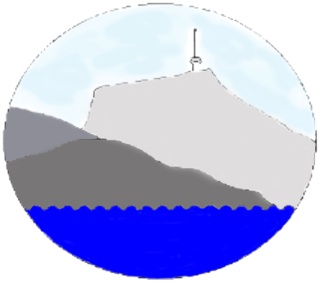 